Hola, mi nombre es: “_________________nombre del investigador principal_____________”  y junto con mis compañeros: “______________________nombre de los coinvestigadores del estudio_____________________________________” nos encontramos trabajando en un estudio  “__________________nombre del estudio_________________________________” Te queremos invitar a participar en una investigación sobre “__________________propósito del estudio en palabras simples___________________________________________________”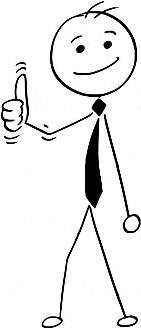 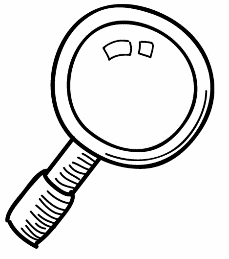 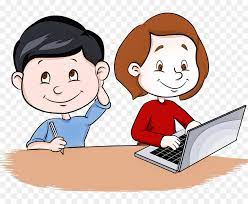 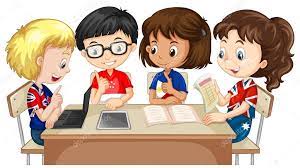 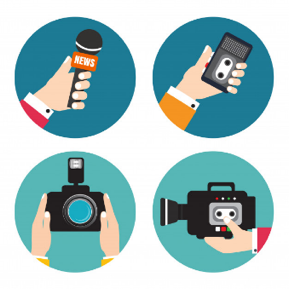 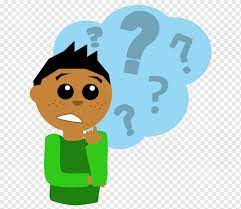 ¿Te gustaría participar?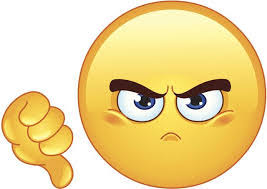 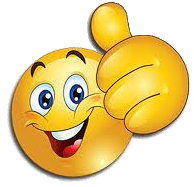  Si _____________				      No_______________Nombre del tutor legal del niño(a)________________________________________FirmaFechaNombre del investigador principal:_________________________________________FirmaFecha